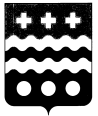 РОССИЙСКАЯ ФЕДЕРАЦИЯСОБРАНИЕ ДЕПУТАТОВ МОЛОКОВСКОГО РАЙОНА ТВЕРСКОЙ ОБЛАСТИРЕШЕНИЕ21.11. 2014                                                                                                   № 56п. МолоковоОб утверждении базовой ставки и методики расчета размера платы по договору на установку и эксплуатацию рекламной конструкцииВ соответствии с Федеральным законом от 06.10.2003г №131-ФЗ «Об общих принципах организации местного самоуправления в Российской Федерации»,  Федеральным законом от 13 марта 2006 года № 38-ФЗ «О рекламе», Уставом муниципального образования Молоковский район Тверской области, Постановлением Правительства Тверской области №367-пп от 06.08.2013 «Об утверждении Порядка согласования схем размещения рекламных конструкций  и вносимых в них изменений»  Собрание депутатов  РЕШИЛО:Утвердить базовую ставку за один квадратный метр площади рекламных конструкций на недвижимом имуществе, находящемся в муниципальной собственности и на земельных участках государственная собственность на которых не разграничена на территории Молоковского района  в размере 100 (сто) рублей в год.Утвердить методику расчета размера платы по договору на установку и эксплуатацию рекламных конструкций на недвижимом имуществе, находящемся в муниципальной собственности и на земельных участках государственная собственность на которых не разграничена на территории Молоковского района согласно приложения 1.      3. Настоящее решение вступает в силу со дня подписания и подлежит  опубликованию в районной газете «Молоковский край».Глава района                                                                           А.П. Ефименко     Приложение №1к решению № 56 от 21.11.2014 годаМЕТОДИКА РАСЧЕТА РАЗМЕРА ПЛАТЫ ПО ДОГОВОРУ НА УСТАНОВКУ И ЭКСПЛУАТАЦИЮ РЕКЛАМНЫХ КОНСТРУКЦИЙ НА НЕДВИЖИМОМ ИМУЩЕСТВЕ, НАХОДЯЩЕМСЯ В МУНИЦИПАЛЬНОЙ СОБСТВЕННОСТИ И НА ЗЕМЕЛЬНЫХ УЧАСТКАХ  ГОСУДАРСТВЕННАЯ СОБСТВЕННОСТЬ НА КОТОРЫХ НЕРАЗГРАНИЧЕНАРасчет годовой платы по договору на установку и эксплуатацию рекламной конструкции производится по следующей формуле:ОП = БС x П x Кп x Кт x Ктер,где:ОП - оплата по договору за установку и эксплуатацию рекламной конструкции;БС - базовая ставка;П - площадь информационного поля рекламной конструкции (кв. м);Кп - понижающий коэффициент, отражающий зависимость размера оплаты от площади информационного поля:Кт - коэффициент, стимулирующий внедрение более сложных технологий:Ктер - коэффициент, учитывающий территориальную привязку:ПлощадьДо От 15 до Более Кп10.70.5КтТехнологическая характеристика                                       1Отсутствие подсвета (кроме конструкций с применением светоотражающих материалов)0.9Наличие подсвета                                                     0.6Автоматическая смена экспозиций, электронное табло и другие сложные  конструкцииКатегория территории                                                   КтерГородское поселение-поселок Молоково                                       2.0Сельские поселения                                               1.1